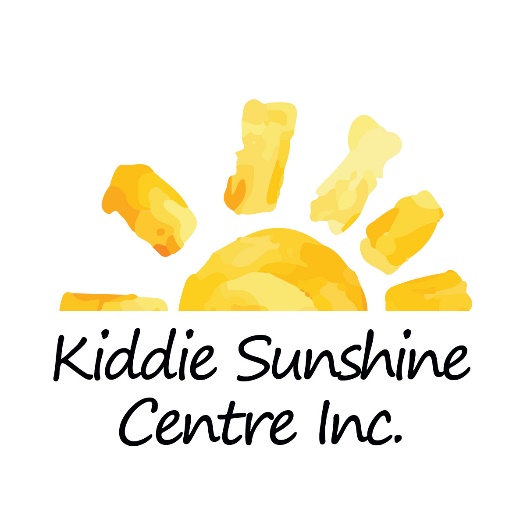 1. Identification of the Child Care Facility2. Pandemic PlanDuring a pandemic, the Centre will follow the directions from the Government and Public Health Officials. 3. Pandemic Planning Committee4. Team Leader for Pandemic Planning4.1.  Team Leader’s Responsibilities5. Prevention & Routine Health PracticesKiddie Sunshine Centre will follow all Public Health advisories with respect to prevention and control of infection. Employees will be taught and expected to follow all basic infection control practices (Reference: Infection Control Guidelines for Early Learning and Child Care Facilities).The Centre will promote the following practices to staff and children:Frequent hand hygiene which includes hand washing and/or the use of hand sanitizers (staff and parents only). This is the single most important practice to reduce the transmission of infectious agents.Cough etiquette which includes covering your cough or sneeze, discarding tissues in waste baskets and practicing hand hygiene after. If no tissues are available, cough into your upper sleeve. Staying at home and avoiding crowds if ill or not feeling well and seeking medical attention or calling Health Links as necessary.Staff will teach and observe children to ensure basic infection control practices.Staff will implement a “Health” Curriculum including posters, books, and songs about health, diet and exercise.Cleaning and Sanitizing schedules will be in place and posted.Healthy routine practices poster will be posted (hand washing, diapering, sanitizing).Staff and children will be washing their hands upon arrival at the centre.Activities such as baking, cooking and children helping with snack will be suspended.Children and staff will play outdoors as much as possible.5.1. Environmental CleaningThe Centre will develop a cleaning and sanitizing schedule for high touch surfaces such as:Toys (plastic and wood), children’s booksComputer keyboards, mouse, telephones, shelves, lockers, doorbells, door handles, light switches, faucet handles, handles of strollers and wagons, cupboard handlessinks, faucets, toilets, washroomsother common surfaces such as playground gate, countertops, tables, chairs, microwave, fridge, garbage can and diaper pail lidsPlay-dough, sand, water play, stuffed animals and dress-up clothes won’t be provided during a pandemic. The Centre Director/designated alternate will monitor and implement adjustments to maintenance (sanitizing and cleaning) during a pandemic. 6. Exclusion and Illness ProtocolAny child/staff who exhibits the following symptoms of influenza like illness will be excluded for the duration of the illness.FEVER (which is a temperature above 38℃ (100.4℉) measured rectally or by ear, above 37.7℃ (99.1℉) measured in the armpit, 37.5℃(99.5℉) measured by mouth.NEW COUGHFever and cough are often accompanied by one or more of the following:aching muscles and jointsheadachesevere weakness and fatiguesore throatrunny noseChildren can have additional gastrointestinal symptoms such as nausea, vomiting and diarrhea, but these symptoms are uncommon in adults.It is important to determine if these symptoms are related to a new infection or if they are related to a pre-existing condition, such as allergies.Symptoms of COVID-19Those who are infected with COVID-19 may have little or no symptoms. You may not know you have symptoms of COVID-19 because they are similar to a cold or flu.Symptoms may take up to 14 days to appear after exposure to COVID-19. This is the longest known infectious period for this disease. COVID-19 symptoms have included:FeverCoughDifficulty breathingPneumonia in both lungs6.1. Illness Exclusion Policy for ChildrenParents/guardians are expected to monitor the health of their children for symptoms of influenza like illness at home. Parents will advise childcare staff of any influenza like illnesses in family members residing in the same home.The Centre may conduct a health screening prior to admitting any child to the program (see form in appendix 3).The childcare staff will monitor the health of the children throughout the day and immediately isolate children who become ill with influenza like illness.  Children will be isolated in the cot/storage area and supervised by an employee. Every effort will be made to ensure pregnant employees do not care for children in isolation.  Parents/guardians will be expected to pick up or arrange for pick up for their child within 30 minutes of being contacted.Children may return to the childcare centre once they are symptom free, without any fever reducing medications, and can fully participate in all routines and activities.Parents with influenza like illness are expected to arrange for an alternate adult to drop off and pick up their child.6.2. Illness Exclusion Policy for Childcare StaffEmployees are expected to monitor their own health for symptoms of influenza like illness. Staff will advise the director of any influenza like illnesses in family members residing in the same home.Employees who will be absent due to illness will contact the Centre Director/designate alternate to report their absence and will disclose any symptoms that are flu related.Employees who develop any signs of influenza like illness during work hours must report immediately to the Centre Director/alternated designate. Employees will be isolated in the staff room until they leave the centre.Employees who observe any signs of influenza like illness in co-workers must report immediately to the director.Staff may return to the childcare centre once they are symptom free, without any fever reducing medications.7. ClosureThe Board of Directors and Centre Director/designated alternate will make every effort to keep the Centre open without compromising the health, safety, and wellbeing of children and adults.    However, the Centre will close if:the Centre Director/designated alternate, in consultation with the Pandemic Planning Committee and the Child Care Coordinator/designated alternate representative from the licensing authority, decide that the program cannot operate in compliance with the license issued by Manitoba Families - Manitoba Early Learning & Child Care.  OR if the Centre Director/designated alternate, in consultation with the Pandemic Planning Committee and Child Care Coordinator/designated alternate representative from the licensing authority, decide they are not confident the organization can ensure the health, safety, and wellbeing of the children and adults.  OR if management staff are unavailable to perform critical services and functions and no qualified alternate can be appointed. OR if ordered to do so by local authorities.Parents will be informed that once closed, the centre may remain closed until the centre receives approval from local authorities to re-open and/or the majority of employees are able to resume duties. The centre may re-open on a staggered basis as staff recover.The Centre Director/designated alternate will continue the essential tasks required to maintain the organization, to monitor the situation, and implement plans to transition to resume regular business operations as soon as possible.8. Operating for Front Line Workers during Centre ClosureThe Centre Director/designated alternate and Board of Directors will consider continues operation, caring for children of parents that work in essential services. The decision to do so will be based on staff availability and recommendations from the Childcare Coordinator. Parents/guardians will be asked to put their name on a list (self-declaration form) if they are working in essential services and needing childcare during a pandemic related Centre closure. If the Centre offers childcare during the general Centre closure the following rules apply:Keeping group sizes to a maximum of 8 children.Asking parents/guardians to drop off and pick up their child/ren at the door, staying 6 feet apart from staff.Strictly following all prevention and routine health practices (Reference: Infection Control Guidelines for Early Learning and Child Care Facilities).Parents/guardians will ensure the Centre can contact them/alternate contacts at all times.The Centre has the right to discontinue childcare service at any time if the Centre can no longer comply with the regulation of staff: child ratio.9. FinancesIn order to ensure the ongoing financial viability of the childcare Centre:The regular fee payment policies during children’s absences will apply unless otherwise advised by Manitoba Early Learning & Child Care.The regular fee payment policies may be waived during centre closure.The Centre expects the Government of Manitoba to continue regular operating grant, inclusion support payments and subsidy payments.The Centre will establish a business continuity fund and identify a reasonable amount required to cover additional expenses that may arise (e.g. staffing cost, additional substitute cost, janitorial service, supply cost).The Centre Director/designated alternate will keep track of additional expenses incurred by pandemic preparedness and business continuity procedures.10. Business ContinuityThe Centre Director/designate alternate will identify critical services that must continue to be delivered to ensure organizational survival and meet legal or other contractual obligations. The Centre Director/designate alternate will develop an Operations Manual which describes their own essential tasks and: Prepare written instructions to guide designate alternates, Document the location of key information, equipment, and means of access (passwords),Document contact information for essential people or organizations on who the Centre depends.The Centre Director/designate alternate will identify which additional employees develop a business continuity plan for their specific job/role (e.g. room supervisor, inclusion worker).Business continuity plans for each employee will be kept in the designated space and will be kept current by each employee. 10.1. Critical Services or Functions (that must be continued)Critical services and functions are those that, if discontinued even for a very brief time, could have serious consequences for children, parents and staff and the effective operation of the childcare facility.10.2. Non-critical Services or Functions (that could be discontinued or changed)Non-critical services or functions may have a variety of activities associated with them. Some or all of the activities may be discontinued or changed during a pandemic, freeing up staff to perform critical services or functions.11. Staff Reassignment and SubstitutesDuring a pandemic, staff absenteeism could be significant, and it may be necessary to identify and use additional substitutes to maintain critical services and continue operation of our childcare facility.11.1. ReassignmentPart time employees will be asked to increase their hours to fill in for absent staff. Trained staff will have to combine groups to support untrained staff.11.2. SubstitutesAll substitutes must submit an application for classification as a childcare worker.All substitutes must provide a Criminal Record Check and Child Abuse Registry Check.Substitutes will receive an orientation to the Centre, including behaviour management and emergency procedures.11.3. Potential Substitutes12. Balancing Ratio of Staff and ChildrenBased on information gathered during previous pandemic events it is estimated that absenteeism rates could reach 35% over the course of a pandemic:It is recognized that changes and adjustments will be required on an hour to hour or day to day basis at the height of a flu/virus pandemic. The centre will designate an employee with the responsibility for planning and communicating with parents and staff. If the centre would have a reduced number of staff available due to illness the following adjustments may be taken in order to continue to meet the staff: child ratio regulation: Changing the hours of operation to 8 hours/day (e.g. 9:00 a.m. to 5:00 p.m.),Offering parents alternating days of care,Combining groups of children,Reducing enrollment on a day to day basis by cancelling one or more nursery school classes, asking those who use childcare for the purpose of socialization to keep their children home, asking those who have alternate arrangements available to care for their children to use that source of help. Increasing staff work hours and pay overtime.14. PersonnelEmployee absences (vacation, professional development) for non-health reasons will be cancelled if employees are needed to cover for absent employees.The Centre will strive to continue wages and benefits to regular full time and part time employees for as long as financially feasible for the organization, once accrued sick time, and vacation time has been depleted, or as directed by the MELCC. Employees who are ill, or care for sick family members who reside with them may use their sick time, banked time and vacation time or apply for short term disability if applicable. If the Centre closes, employees may be temporarily laid off and those eligible can apply for EI benefits unless other financial support will be provided through the government. Employees will likely have to absorb some alternate job duties and will likely relinquish some job responsibilities during a pandemic.15. Communication PlanningCommunication is an essential element during a Pandemic.15.1. Communication with StaffThe Executive Director/designated alternate will ensure the Centre has a crisis staffing plan developed and ready to implement.The Executive Director/designated alternate will provide all employees with contact information for each other, including current telephone and email addresses.Employees who develop any signs of influenza like illness during work hours must report immediately to the Executive Director/designated alternate.Employees who will be absent due to illness will contact the Executive Director/designated alternate to report their absence and will disclose any symptoms that are flu related.Employees will contact the Executive Director/designated alternate and the person designated (for opening staff) to report an absence and the symptoms by 6:00 a.m. (5:15 a.m. for opening staff). Employees who observe any signs of influenza like illness in co-workers must report immediately to the Executive Director/designated alternate.Employees will monitor operations related to their job, and immediately report any change that may be pandemic related to the Executive Director/designated alternate. 15.2. Communication with FamiliesParents/guardians will be advised to have a back-up childcare plan.The Centre Director/designate alternate will distribute all correspondence for families coming from the Manitoba Early Learning & Child Care and/or Manitoba Health related to the pandemic. Information and updates on the pandemic will be posted on the parent bulletin board and Centre website.The Centre Director/designate alternate will communicate with families through email or phone calls.Parents/guardians will ensure the Centre can contact them/alternate contacts at all times. Parents will know who to contact and how to contact a representative of the Centre, after hours, or if the Centre is closed.  Parents/guardians will contact the centre by 9:00 a.m. to report an absence and symptoms.Parents/guardians will be notified of the presence of influenza like illness. 15.3. Communication with Government OfficialsThe Centre Director/designate alternate will provide the following information to their Child Care Coordinator if reporting all pandemic influenza/virus cases that are suspected (symptoms may be present), diagnosed (has attended the physician’s office where based on symptoms physician has diagnosed the pandemic influenza/virus), or confirmed (lab test results have confirmed the symptoms as pandemic influenza/virus):Name of Facility and locationAge of child If it is a staff member – list titleHas child/staff been absent from the facility and for how long or is this person back at the facility? Date suspected, diagnosed or confirmedHas the individual(s) been hospitalized? Number of other staff or children that have been sick with flu-like symptoms and may be away from the facilityIf Public Health has been contacted.  If families have been notified. (Reminder: no personal health information including names can be released)16. GovernanceThe Board of Directors will approve the Pandemic Flu/Virus Business Continuity Plan.The Board of Directors will assume full decision-making authority if required, meaning standing committees and/or sub-committee meetings may be suspended.The Centre will have a crisis management policy that identifies the crisis management team to assume leadership if the Board of Directors is not available (e.g. the Chairperson, Vice-Chairperson, the Centre Director/designate alternate).The Centre Director/designate alternate will ensure he/she and/or an authorized decision maker is on duty for the hours of operation of the Centre and that all employees know who that person/those persons are.17. This Pandemic PlanCopies of this plan will be provided to:The Centre Director: Patricia KlassenThe Assistant Director: Dolores DeppeSenior employees who have assigned responsibilities:  Lilli HaginThe Board of Directors:Laura Wiebe (Chairperson)Nicole Friesen (Vice-Chairperson)Jenna Book (Treasurer)Renee Neufeld (Secretary)Shelley Hildebrandt, Irma Njoroge Kungu, Sandina Mace (Members at large)The Childcare Coordinator: Angela Wall17.1. Contact InformationThe following contact information can be found in the appendix of this Pandemic Plan.Emergency numbers as required under childcare regulations Childcare coordinator Health Links Public Health Nurse Public Health Inspector Childcare facilities in the areaLists of contact information for regular staff membersList of contact information for additional substitutes List of contact information for the Board of Directors 18. Suppliers Suppliers of cleaning and sanitizing products (as of March 2020):S&G Grocery Suppliers, Wpg	204-792-6575Prairie West, Wpg			204-224-1890Eco Plus, Winkler			204-331-4854Sam Wollman Ent. 			204-228-1280Appendix 1Emergency ContactsChild Care Facilities in the AreaAppendix 2Employee Contact InformationBoard of Directors Contact InformationSubstitute Contact InformationAppendix 3Health Screening FormThis screening will be completed by, iron behalf of, all persons wishing to enter Kiddie Sunshine Centre Inc. during a pandemic outbreak.Date: ___________________ Name of child/adult: ________________________________Screening form completed by: ________________________________________________Symptoms: Are there any of the following symptoms?Cough							Yes No		Fever (greater than 38C)				Yes No		Difficulty Breathing					Yes No			Have you travelled within the past 14 days?		Yes No			Decision:		Admitted			Not Admitted		Representative of Centre: ____________________________________________________54 Centre Avenue WestAltona, MBR0G 0B2Pandemic Planning DocumentBusiness Continuity PlanThe Pandemic Planning Document outlines how our Centre will be prepared for a potential pandemic influenza. The main consequence of a pandemic influenza would be a large number of people being ill at the same time, which could decrease the number of staff working at our Centre and reduce the level of service provided.Facility NameAddressFacility NumberKiddie Sunshine Centre Inc.54 Centre Ave WAltona, MB R0G 0B21079Date DevelopedMarch 19, 2020Date of Board ApprovalMarch 30, 2020Dates of UpdateSeptember 18, 2020NamePositionSpecific ResponsibilitiesPatricia KlassenDirectorCentre administration (finances, personnel)Communication with families, Board of Directors, Childcare CoordinatorDolores DeppeAssistant DirectorProviding support to the Director and staffAssist with Centre administrationLilli HaginECE II Representing staffLaura WiebeJenna BookBoard of Directors Support and/or lead the Director Represent the Board of DirectorsTeam LeaderTeam LeaderTeam LeaderTeam LeaderTeam LeaderNamePositionOffice #Cell #EmailPatricia KlassenDirector204-324-5369204-324-1681kscdirector19@gmail.comDesignated Alternate #1Designated Alternate #1Designated Alternate #1Designated Alternate #1Designated Alternate #1NameOffice #Cell #EmailDolores DeppeAssistant Director204-324-5369204-324-3131depped2241@gmail.comDesignated Alternate #2Designated Alternate #2Designated Alternate #2Designated Alternate #2Designated Alternate #2NameOffice #Cell #EmailLaura WiebeBoard Chair204-324-0252204-216-0903  laura.a.wiebe@gmail.com coordinate the development of the Pandemic Plan. In an emergency situation: ensure the health, safety and well-being of children and staff coordinate all aspects of the emergency situation on behalf of the childcare facility make all necessary decisions in the event of an emergency report all necessary decisions to the Board of Directors (if applicable) coordinate the continuation of critical services and management of the facility make sure information is communicated in a timely manner to staff, parents and the board make sure the childcare coordinator for your area is kept informed, and any other government officials as required make sure that all the necessary measures are taken to reduce and manage the impact of the emergency situation make sure that staff members are familiar with their responsibilities and know how to respond in an emergency manage staff absenteeism and ensure sufficient staffing to meet required staff – child ratios and other critical services authorize and track necessary expenses to deal with the emergency situation assess the emergency’s impact on the continuation of operations and services Name/PositionDetails of Service or FunctionStaff for reassignmentPatricia KlassenDirectorCompliance with Child Care Regulations to ensure heath, safety and well-being of childrenPandemic planningDolores DeppeAssistant Director,Lenda Letkeman ECE IIPatricia KlassenDirectorFacility report, ISP staff grant, SubsidyEnrolment - WaitlistDolores DeppeAssistant DirectorPatricia KlassenDirectorEnter payrollBenefits, Pension, MCCA membershipPatricia KlassenDirectorParent billing Invoicing/ReceiptingPatricia KlassenDirectorCheque SigningOnline BankingDepositsPatricia KlassenDirectorAccounts PayablePatricia KlassenDirectorLiability InsurancePatricia KlassenDirectorScheduling staff and substitutesDolores DeppeAssistant DirectorPatricia KlassenDirectorPrepare child schedules to meet ratiocontact parents if schedules need to changeDolores DeppeAssistant Director,Lenda Letkeman ECE IIPatricia KlassenDirectorReport to and consult with pandemic team if 10% of children/staff are absent due to illnessDolores DeppeAssistant DirectorPatricia KlassenDirectorReport to Child Care Coordinator (Angela Wall, 204 822-2868) any suspected casesDolores DeppeAssistant Director,Lenda Letkeman ECE IIPatricia KlassenDirectorCommunicate with parents regards changes to service/ alternate care etc. Call parents if children are sickLenda Letkeman ECE IIPatricia KlassenDirectorOrder supplies& groceriesDolores DeppeAssistant Director,Lenda Letkeman ECE IIPatricia KlassenDirectorOrientation of substitutes (explaining routines such as food preparation, sanitizing, diapering)Dolores DeppeAssistant Director,Lenda Letkeman ECE IIPatricia KlassenDirectorMake changes to fobs/centre access for staff outside operating hoursPatricia KlassenDirectorParent relations/communicationDolores DeppeAssistant Director,Lenda Letkeman ECE IIDISCONTINUECHANGEProgram planning time for staffInclude inclusion worker into staffing ratioNew registrations - orientationDetermining a priority list for childcare service (who can keep children home or has alternative care options)Before and/or after school care for school age childrenAltering hours of operationNursery School ProgramModify snack menus (use canned and frozen products)Scholastic ordersUse paper plates/cups to avoid dishesHot Lunch ProgramStaff break times (reduce to 1/2-hour lunch)Name and Contact informationClassificationCriminal Record CheckChild Abuse Registry CheckSubstitute OrientationLora Dyckx CCAECERequestedx Completed Waitingx CompletedWaitingx Completed    Not CompletedHelene WegnerCCAxECERequestedx Completed Waitingx CompletedWaitingx Completed    Not CompletedFire911Police911RCMP204-324-6970Hospital204-324-6411Poison Control204-787-2591Child Care CoordinatorAngela Wall(204) 822-2868Public Health Nurse204-324-2351Public Health InspectorAteeb Khan(204) 822-2849Health Links1-888-315-9257Rhineland Child CareLynda Mensch204-324-6543childcare@blsd.caBusy Nest Day Care - MorrisTara Mills204-746-2258busynest@mymts.netEmerson Kinder CollegeJacqueline Peters204-373-2921
emersonkindercollege@mymts.netPatricia Klassen204-324-1681ittap.05@gmail.comDolores Deppe204-324-3131depped2241@gmail.comAbigail Heppner204-304-1319abbs_softball5@hotmail.comKayley Abrams431-733-1324calliezach44@hotmail.comLenda Letkeman204-324-7933lendafriesen@gmail.comLilli Hagin204-304-0842lillihagin@gmail.comAllison Heinrichs204-319-0539am_heinrichs@hotmail.comJocelyn Klassen204-304-2048joselynklassen@gmail.comJudith Baerg204-362-3465judebaerg@gmail.comAllyson Heppner204-304-1470allyson415@hotmail.comTanya Sawatzky204-324-7438tanyasaw7@gmail.comVal Giesbrecht204-324-6990vg_shalom@hotmail.comLaura Wiebe, Chairperson 204-216-0903laura.a.wiebe@gmail.comNicole Friesen, Vice -Chair204-898-7553nklassen_35@hotmail.com Jenna Book, Treasurer204-304-1565jenna.l.book@gmail.com Renee Neufeld, Secretary204-324-3719reneeneufeld89@gmail.com Lora Dyck204-319-0641aldadyck@msn.com